  GOLDEN  EAGLE  CWC.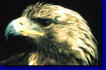 *Fiona & Ian Smith.*CWDC Qualified Teacher.01934 823080E-mail   fiona143s@sky.com                            COME ON BABEChoreographers:  Fiona and Ian SmithPartner Dance 56 Counts start in Sweetheart Position. Steps the same unless stated, Start on Left FootMusic    Come a Little Closer    Don Williams      The Love Album4 SHUFFLES                                                                                                Lady’s Steps1&2     Shuffle forward LRL                                                                                      Shuffle ½ turn Right LRL3&4     Shuffle Forward RLR                                                                                     Shuffle Back RLR5&6     Shuffle ½ turn Left LRL                                                                                Shuffle Back LRL7&8     Shuffle Back RLR                                                                                          Shuffle Back RLR     (Lady turn right raising left hands, Left hands stay high for Gents turn Left into Back Hammer)ROCK RECOVER SHUFFLE ½ ROCK RECOVER SHUFFLE FORWARD,1–2      Rock Back on Left, Recover onto Right3&4     Shuffle ½ turn Right on LRL5 – 6    Rock Back on Right Recover onto Left7&8     Shuffle Forward on RLR      ( Counts 3&4 keep hands low still in Back Hammer Counts 7&8 come into Sweetheart)¼ TURN CROSS SHUFFLE ¼ TURN ¼ TURN SHUFFLE1–2       Step Left forward ¼ turn Right on Right  ( Into Indian Position )3&4      Cross shuffle Left over right LRL5 – 6      ¼ turn Left on Right, ¼ turn Left on Left ( Facing ILOD in Reverse Indian Position )7&8       Cross shuffle Right over Left RLR       ( Count 5 Drop Left hands bring joined Right hands over Lady’s head Pick up Left hands into reverse Indian)ROCK RECOVER ¼ SHUFFLE, WALK WALK SHUFFLE1 – 2      Rock out to Left on Left return weight to Right3&4      !/4 turn Right on LRL ( Come in to Sweetheart FLOD )5 - 6      Walk forward on Right Left7&8      Shuffle Forward RLRCROSS POINT CROSS POINT ROCK RECOVER SHUFFLE ½ TURN1 – 2     Cross Left over Right Point Right to Right side3 – 4     Cross Right over Left Point Left to Left Side5 – 6     Rock forward on Left Recover onto Right   ( Count 6 drop Right hands Raise Left )7&8      Shuffle ½ turn left on LRL  ( Join Right hands behind Gents back into Back hammer )CROSS POINT CROSS POINT ROCK RECOVER SHUFFLE ½ TURN1 – 2     Cross Right over left Point Left to Left side3 – 4     Cross Left over Right Point Right to Right side5 – 6     Rock forward onto Right Recover onto Left7&8      Shuffle ½ turn Right on RLR ( Keep hands low still in Back Hammer )WALK WALK (LADY TURN) ROCK RECOVER COASTER STEP1 – 2    Walk Forward Left Right                                                                Full Turn Right on Left Right (Raise R hands drop Left)3&4     Shuffle Forward LRL (Back into Sweetheart)5 – 6    Rock forward on Right, recover on Left7&8     Step back on Right Step Left beside Right  Step Forward onto Right